Power of Reading Curriculum Map Overview 2020-2021Autumn 1Autumn 2Spring 1Spring 2Spring 2Summer 1Summer 2Year 1Harry and the Bucketful of Dinosaurs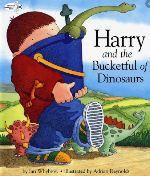 Katie in London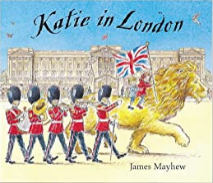 Mr Elephant’s Rio Tour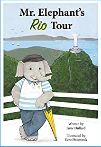 Man on the Moon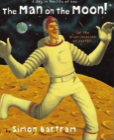 Man on the MoonOut and About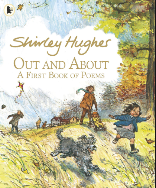 One Day on our Blue Planet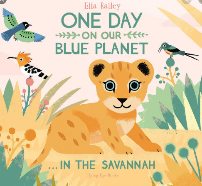 Writing FocusNarrative Information posterLetter writingNon-chronological report (Brazil)NarrativeDescriptionPostcardNarrativeDescriptionPostcardPoetryNon-chronological reportYear 2The Bee who spoke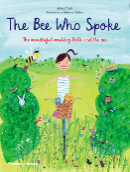 The Magic Finger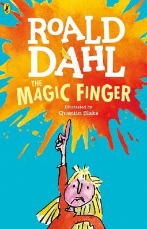 Harry and the Jaggedy Daggers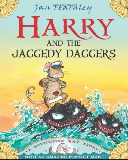 How to find Gold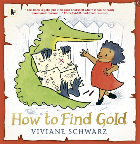 Pattan’s pumpkin 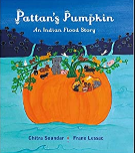 The diary of a killer cat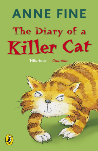 Pattan’s pumpkin The diary of a killer catThe dark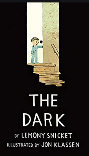 Manfred the Baddie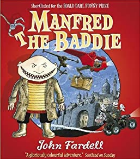 10 things I can do to help my world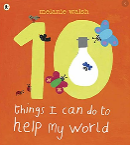 Out and About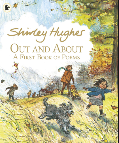 Writing FocusDescriptionInstructions(flapjacks)Non-chronological report (bees)Persuasive letterDiary entryCharacter descriptionNewspaper reportAdventure storyNarrative Poetry Non-chronological report (India)Narrative Poetry Non-chronological report (India)Instructions NarrativeRecount (Castle trip)Non-chronological report (bats)Formal letterDiscussion/argumentPoetryYear 3Ironman 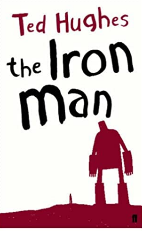 Charlie and the Chocolate Factory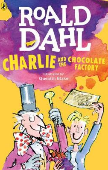 Escape from Pompeii 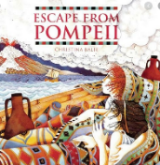 The Pebble in my Pocket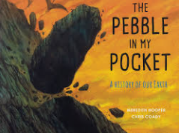 How to train your dragon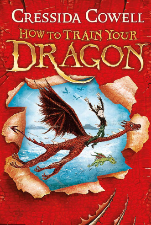 How to train your dragonStone Age Boy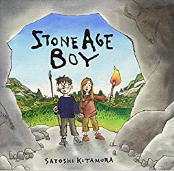 UG: Boy Genius of the Stone Age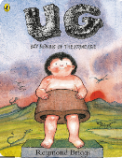 Voices in the Park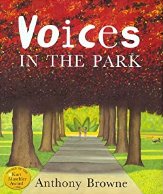 The boy at the back of the class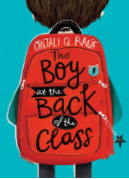 Writing FocusNewspaper report Adventure NarrativeInstructional writingBiographyPoetrySetting descriptionNarrativePlay scriptLetter writingNon-chronological reportLetter writingNon-chronological reportLetter writingExplanation textPersuasive writingDiary entryNarrativeYear 4The Legend ofRomulus andRemus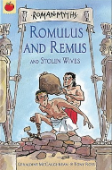 What the Romans have done for usDemon Dentist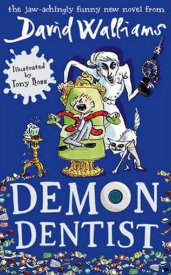 The Lost Happy Endings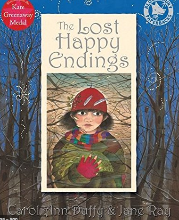 Leon and the place between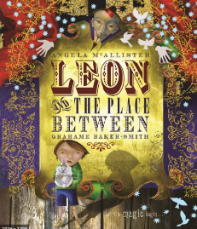 Leon and the place betweenThe Great Kapok Tree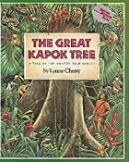 Native AmericanAnimal CreationmythsArthur andthe Golden Rope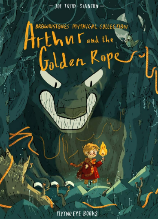 Writing FocusPlay scriptNon-chronological report  (Romans)Instructions (Roman Soup)Fact fileNarrativeNewspaper ReportDescriptionLetter Writing Diary entryLetter Writing Diary entryBalanced Argument/debate MythLeafletAdvertisementYear 5Secrets of a Sun King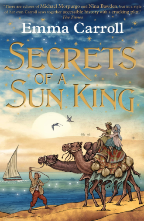 Cosmic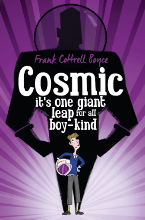 Secrets of a Sun KingCosmicCharlotte’s Web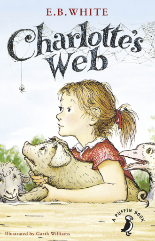 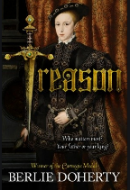 TreasonCharlotte’s WebTreasonCharlotte’s WebTreasonRooftoppers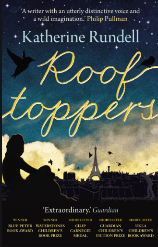 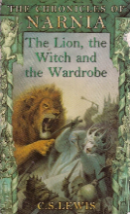 The Lion the Witch and the Wardrobe(The Chronicles of Narnia)RooftoppersThe Lion the Witch and the Wardrobe(The Chronicles of Narnia)Writing FocusRecount Adventure NarrativePersuasive writing Recount Adventure NarrativePersuasive writing Non-chronological reportBalanced argument Diary entry Non-chronological reportBalanced argument Diary entry Non-chronological reportBalanced argument Diary entry Newspaper reportPoetry Newspaper reportPoetry Year 6There’s a Boy in the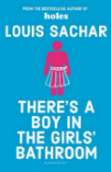 Girls’ Bathroom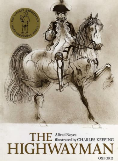 The HighwaymanShackleton’s Journey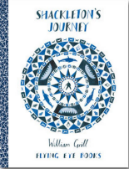 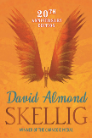 SkelligWonder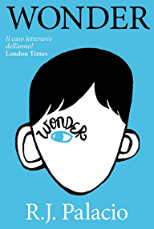 WonderRose Blanche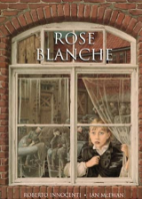 The Journey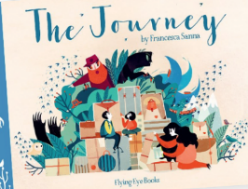 Macbeth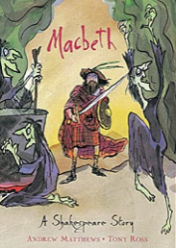 Writing FocusInformal letterDiary EntryPlay scriptNarrativeFormal letterPoetryNewspaper articleNarrativeCharacter DescriptionNon-chronological reportScriptsDiary Entry Debate/balanced argument Non-chronological reportScriptsDiary Entry Debate/balanced argument Diary EntryLetter writingJournal writingPoetryPersuasive letterNarrativeEmotive letterFormal letterWritten and performance poetryPlay scriptsReviews